IK 224Стойка для гексагональных гантелей, горизонтальная(инструкция по сборке)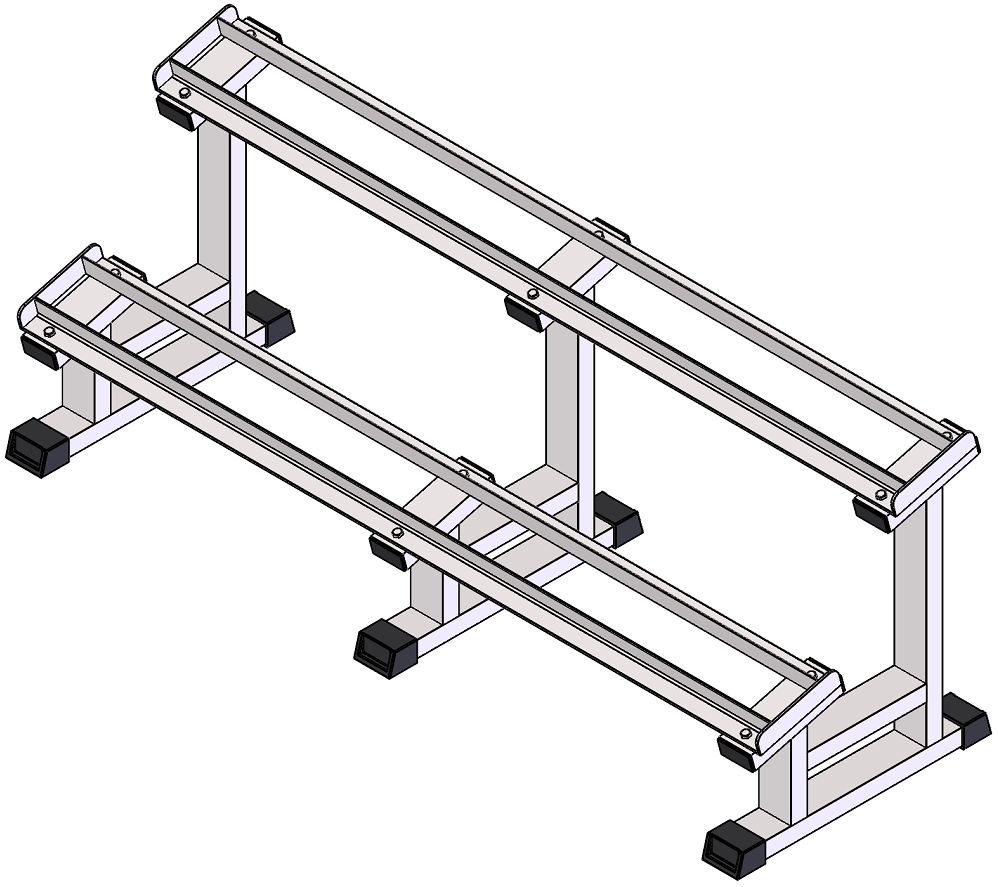 Комплект поставкиСоедините ножки стойки (1) с рамами под гантели (2) при помощи комплекта крепежа: болт М10х60 (3); гайка М10 самоконтрящаяся (4); шайба D10 плоская (5). 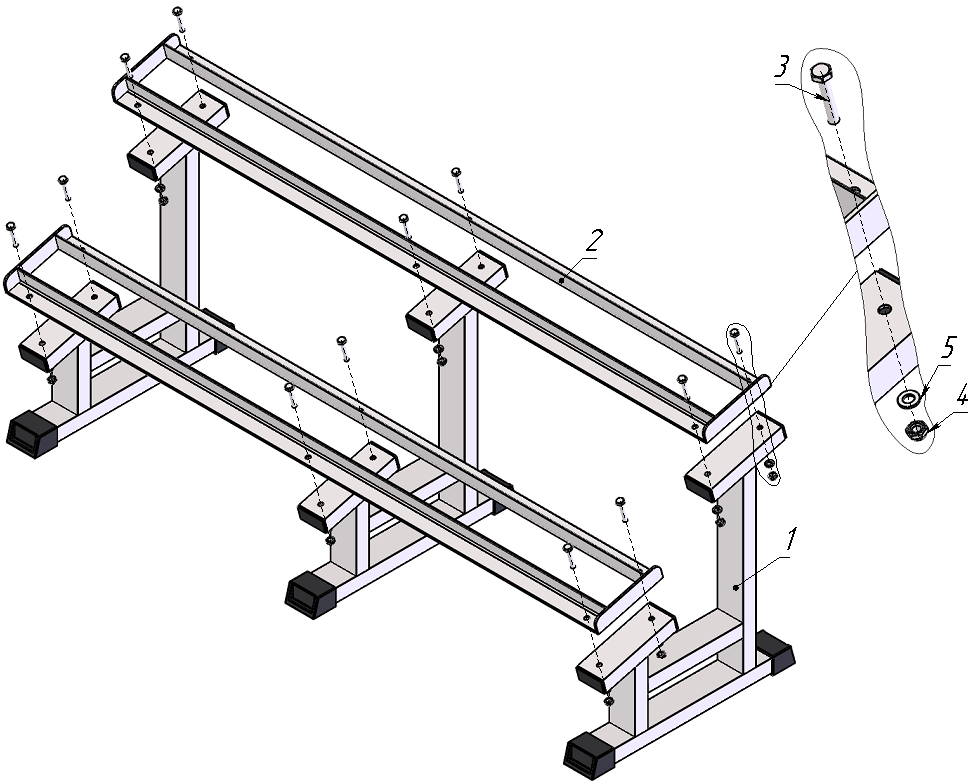 Рис.1Стойка3 шт.Рама под гантели2 шт.Болт М10х60 DIN 933 оц.12 шт.Гайка М10 самоконтрящаяся DIN 985 оц.12 шт.Шайба D10 плоская DIN 125 оц.12 шт.